COMUNE DI NARCAO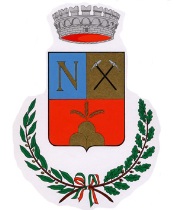 Provincia di Carbonia - IglesiasOGGETTO: PROROGA attribuzione dell’incarico di Responsabile del Servizio Tecnico all’Ing. Gianroberto Cani  dal 19 giugno al  30  settembre  2015.-IL  SINDACORichiamata la Delibera G.M. n. 05 del  22.01.2013, avente per oggetto: “Rimodulazione modello organizzativo dell'Ente e contestuale modifica del Regolamento comunale sull'ordinamento degli Uffici e dei Servizi.”;Preso atto:- che con la sopraccitata delibera, si è provveduto alla riorganizzazione delle  strutture gestionali di massima dell’Ente, nonché delle articolazioni interne alle stesse, al fine di contenere la spesa pubblica ed assicurare l’economicità di gestione,  nonché la funzionalità ed efficienza dei servizi dell’Ente;- che  il  Servizio Tecnico risulta articolato nei seguenti uffici:UrbanisticaEdilizia pubblica e privataLavori pubbliciTerritorio e AmbienteAdempimenti D.lgs 626/ 1994 e s.m.i. e adempimenti sulla sicurezza Protezione civileTecnologico - manutentivoSUAP e attività produttiveVISTO il proprio Decreto n. 01 del 24.01.2013, concernente l’attribuzione dell’incarico di Responsabile del Servizio Tecnico al dipendente Ing. Gianroberto Cani Cat. D/1, con decorrenza 24 gennaio 2013 e sino al 31 marzo 2013, successivamente prorogata:sino al 30 giugno 2013, con Decreto Sindacale n. 07 del 2 aprile 2013; sino al 30 settembre 2013 con Decreto Sindacale n. 13 del 1° luglio 2013; sino al 31 dicembre 2013 con Decreto sindacale n. 20 del 1° ottobre  2013sino al 31 marzo 2014 con Decreto sindacale n. 02 del 14 gennaio  2014 ;sino al 30 giugno 2014 con Decreto sindacale n. 07 del 17 aprile  2014 ;sino al 30 settembre 2014 con Decreto sindacale n. 14 del 18 luglio  2014;sino al 31 dicembre 2014 con Decreto sindacale n. 19 del 11 dicembre  2014;sino al 31.03.2015, con Decreto Sindacale n. 01 del 02.01.2015;RILEVATO che permangono le motivazioni per procedere alla proroga del suddetto incarico di Responsabile al  dipendente suddetto, Ing. Cani, sino dal 19 giugno 2015 al  30 settembre 2015;Dato atto che:- occorre provvedere in merito, mediante formale atto di proroga dell’incarico di Responsabile del Servizio Tecnico, così come sopra articolato,  sino al  30 settembre 2015;- l’articolo 50 comma 10 del D.Lgs. 267/2000 attribuisce al Sindaco il potere di nomina dei responsabili degli uffici e dei servizi nel rispetto dei criteri stabiliti dall’art 109 della medesima legge e delle disposizioni contenute nello statuto e nel regolamento sull’ordinamento degli uffici e dei servizi; - la durata della nomina dei responsabili dei servizi è a tempo determinato, di durata comunque non superiore a quella del mandato del Sindaco che l’ha effettuata; - ai sensi dell’articolo 15 del CCNL sottoscritto il 22/01/2004, i soggetti nominati responsabili dei servizi sono altresì titolari della posizione organizzativa e per detta ragione spetta loro l’indennità di posizione e di risultato nell’ambito degli importi contrattualmente stabiliti;Richiamato il vigente Regolamento sull’ordinamento degli Uffici e dei Servizi approvato con deliberazione della Giunta Comunale n. 114 del 24 dicembre 2010,  e successive modifiche ed integrazioni, ed in particolare i seguenti articoli:art. 13. Criteri per il conferimento di incarichi dirigenziali; art. 14. Retribuzione di posizione e di risultato;art. 15. Criteri per la valutazione delle posizioni;art. 16. Sostituzione del responsabile assente;Visto il CCNL del 31.03.1999, ed in particolare:l’art. 8 che disciplina l’area delle posizioni organizzative;l’art. 9 sul conferimento e revoca degli incarichi per le posizioni organizzative;l’art. 10 sulla retribuzione di posizione e retribuzione di risultato;l’art. 11 sul conferimento degli incarichi di posizione organizzativa negli enti privi di dirigenti;Accertato che l’Ing. Gianroberto Cani, dipendente del Comune di Narcao, inquadrato nella categoria giuridica D1, possiede i dovuti requisiti professionali e attitudinali nonché le dovute capacità per lo svolgimento delle funzioni di direzione del Servizio Tecnico;Ritenuto, pertanto, di dover confermare all’Ing. Gianroberto Cani, con il presente provvedimento,  la  retribuzione di posizione pari ad €. 9.000,00 annua rapportato a tredici mensilità, nonché una retribuzione di risultato del 25% dell’indennità di posizione, per lo svolgimento delle funzione di direzione del Servizio Tecnico;Dato atto che, ai sensi del combinato disposto degli artt. 10, primo comma, e 10, primo comma, del CCNL 31.3.1999, tale trattamento assorbe tutte le competenze accessorie e le indennità previste compreso il compenso per il lavoro straordinario;Rilevato come, ai sensi dell’art. 10, quarto comma, del CCNL 31.3.99, l’importo complessivo della retribuzione di posizione e di risultato non possa comunque essere inferiore all’importo delle competenze accessorie e delle indennità assorbite;Visto il D.Lgs.150/2009 di riforma del lavoro pubblico (cd. Decreto Brunetta);Visto il D.LGS. 267/2000;D E C R E T A Di dare atto che l’Ing. Gianroberto Cani, dipendente del Comune di Narcao inquadrato nella categoria giuridica D1, possiede i dovuti requisiti professionali e attitudinali nonché le dovute capacità per lo svolgimento delle funzioni di direzione del Servizio Tecnico;Di prorogare, pertanto l’incarico di Responsabile del Servizio Tecnico, con decorrenza dal 19 giugno 2015  al  30 settembre 2015  all’Ing. Gianroberto Cani;Di attribuire al dipendente suddetto le funzioni  gestionali di cui all’art. 107 , commi 2 e 3, del  D.Lgs. 267/2000 e, conseguentemente, i compiti e gli adempimenti previsti per il “datore di lavoro “ dalla legge 626/94 e successive modificazioni ed integrazioni;Di dare atto, altresì, che l’incarico oggetto del presente decreto può essere revocato per:    a) intervenuti mutamenti organizzativi in seno al Comune, adottati nelle forme previste dalla legge;  b) accertamento specifico di risultati negativi dell’attività del dipendente incaricato della P.O.;Di individuare il sostituto, in caso di vacanza o di assenza della titolare del Servizio Tecnico, Ing. Gianroberto Cani, nella persona del sottoscritto Sindaco, Tunis Gianfranco;Di dare atto, infine, che le presenti  funzioni di responsabile di servizio verranno comunque svolte sino a nuovo provvedimento di nomina;Di dare  mandato al Responsabile del Servizio finanziario contabile, per la adozione di tutti gli atti conseguenti, ivi compreso l’impegno della spesa;Di notificare, anche per accettazione, copia del presente provvedimento al dipendente Ing. Gianroberto Cani.Narcao, 19.06.2015IL SINDACO(f.to Dott. Gianfranco Tunis)PER COPIA CONFORME ALL’ORIGINALE PER USO AMMINISTRATIVONarcao, 19.06.2015IL RESPONSABILE DEL SERVIZIO AMMINISTRATIVO(Dr.ssa Ilaria Ibba)Decreto del Sindaco n. 07  del  19.06.2015